УКРАЇНА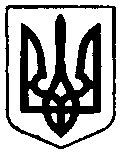 Міністерство освіти і наукиДЕПАРТАМЕНТ освіти і науки хмельницької обЛАСНОЇ ДЕРЖАВНОЇ АДМІНІСТРАЦІЇХМЕЛЬНИЦЬКИЙ ДЕРЖАВНИЙ ЦЕНТР ЕСТЕТИЧНОГО ВИХОВАННЯ УЧНІВСЬКОЇ МОЛОДІвул.Кам’янецька, .Хмельницький, 29013,тел./факс (0382) 65-23-13, E-mail: xdcevym@i.ua, Код ЄДРПОУ 02549871_____________________________________________________________________________________________________________________11.10.2022 № 115Директорам закладів професійної (професійно-технічної) освіти областіХмельницький державний центр естетичного виховання учнівської молоді (далі – ХДЦЕВУМ) повідомляє, що відповідно до наказу директора Департаменту освіти, науки, молоді та спорту Хмельницької обласної державної адміністрації № 440-од від 29.09.2022 «Про організацію проведення обласного заочного літературного конкурсу «Поетичний зорепад» серед здобувачів освіти та працівників закладів професійної (професійно-технічної) освіти присвяченого 85-ти річчю утворення Хмельницької області»                                (далі – Конкурс), у жовтні 2022 року триватиме збір конкурсних робіт. З нагоди відзначення 85-ти річчя утворення Хмельницької області та виявлення патріотичних почуттів засобами художнього слова пропонується, в рамках Конкурсу, висвітлити у поезії (віршах) тему «Хмельниччина - Перлина Поділля». Збір матеріалів Конкурсу триватиме до 04.11.2022 року, на електронну адресу ХДЦЕВУМ: xdcevym@i.ua.Щоб ознайомититись з Положенням Конкурсу переходьте за покликанням: http://estetuchnuy-centr.km.ua/2018/04/08/polozhennia-pro-oblasnyj-zaochnyj-literaturnyj-konkurs-poetychnyj-zorepad-sered-uchniv-ta-pratsivnykiv-profesijno-tekhnichnykh-navchalnykh-zakladiv/ 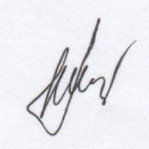 Директор                                                                                                                                         Т. В. Григорчук Гузак М.С.,(0382)65-23-13